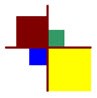 All employees of the companies in Hess Office Park are cordially invited to join us any day Monday through Thursday, January 14-17, from 5:00 to 6:30 p.m. for refreshments and a tour of our new business in Hess Office Park.  You will also have an opportunity to view our new plans to expand the veterinary clinic and to build additional boarding and day camp facilities.Hess Pet Center offers:Complete veterinary servicesHess Pet BoutiquePet grooming and spaPet Boarding Doggy day campWe will custom tailor our hours to meet the needs of Hess Office Employees.  In addition, all Hess Office Park employees will have an opportunity to sign up for a special Hess discount card to receive a 10 percent discount on all purchases at the Hess Pet Boutique, and for all grooming, boarding, and day camp services this year.You are welcome to bring family and friends with you to the Open House.  We look forward to meeting all of our neighbors in Hess Office Park.